Цель: подготовка детей к составлению  творческого   рассказа  по картине.Задачи: учить подбирать наиболее точные определения при описании объектов, изображённых на картине;. формировать умение внимательно рассматривать картину (с помощью вопросов воспитателя), рассуждать над её содержанием;
• упражнять детей в умении выделять конкретные объекты, изображенные на картине, и давать им соответствующие названия;
• упражнять в составлении фантазийных рассказов от 1-го лица;  развивать у детей эмпатию, наделяя объекты на картине человеческими чувствами, мыслями, характерами;
• расширять и активизировать  словарь детей  по теме «Зимние забавы»;
• активизировать восприятие, развивать внимание, память, воображение, аналитические умения;
• воспитывать умение внимательно выслушивать товарища, не перебивать и не повторять его, оценивать рассказы товарищей, аргументируя свой выбор.Словарная работа: снеговик, подзорная труба, объект, глазок, правило, эмблемаМетодические приёмы: Игровая мотивация «Волшебная картина»;Игра «Подзорная труба»;
Игра «Фотографирование;Игра «Вхождение в картину»;ФИЗМИНУТКА;Игра «Живые картинки»;Игра «Превращение в объект на картине».Ход занятия:Приветствие:Детям предлагается поздороваться друг с другом. Первый протягивает руки ладонями вверх сверстнику , здороваясь с ним и называя по имени. Тот с кем здороваются, отвечает на приветствие, протягивая руки и прикладывая ладони к протянутым ему рукам. - Сегодня я хочу вам показать очень необычную, даже волшебную картину. Почему она необычная? А потому, что она умеет говорить. Не верите? Сейчас я вам покажу. Но рассказывать она будет только очень внимательным, не упускающим ни одной мелочи детям. - Давайте мы теперь эту картину внимательно рассмотрим издалека, а для этого у меня есть «волшебная подзорная труба». Каждый из вас, через трубу увидит, только один предмет или одно живое существо. Посмотрите в волшебную подзорную трубу и скажите: кого или что вы там видите?
Игра «Подзорная труба»
Детям предлагается картина для рассматривания и альбомный лист для имитации подзорной трубы.
( навести глазок подзорной трубы на один объект и назвать его:  девочка, мальчик, снеговик,  небо,  снег и т.д.)Игра «Фотографирование» -- Молодцы, сколько разных объектов увидели, а давайте, чтобы ничего не пропустить и не забыть, схематично зарисуем все предметы, как будто сфотографируем их, я на доске, а вы у себя на листах.-Назовите предметы, которые вы увидели? Где они расположены на картине?(Дети называют как можно большее число объектов, изображённых на картине, а я схематично фиксирую  их на доске, дети у себя на листах повторяют схему за мной). 
- Ребята, давайте внимательно посмотрим, все ли объекты мы обозначили, на том ли месте мы их изобразили? Проверьте своей подзорной трубой.-Да, молодцы, ничего не пропустили! Были внимательны (быстро перечислить все названное, начиная с главного)– Ребята, что мы сейчас делали? (называли объекты на картине). Правильно, запомните правило: «Смотрю на картину и называю объекты», а поможет нам это запомнить эмблема (выставляю эмблему 1).- Ребята, все объекты на картине связаны между собой, давайте подумаем и скажем: Чем или как они  связаны? Кто  кому друг? Кто кому недруг? - соединяю стрелками два предмета на доске, а дети на своих схемах, затем дают объяснение взаимосвязям объектов (девочка-снеговик, потому что она его  слепила; мальчик и снежный ком, потому что он его катает; девочка коньки  и т.д.)-Молодцы! Все справились с заданием.-А, что мы сейчас делали?( ответы детей). Правильно, мы говорили о том, как объекты на картине, связаны между собой. А вот эмблема(2) этой игры и её правило: «Один предмет связан с другим, потому что…). Игра «Вхождение в картину»-Вам нравится эта картина? А вы хотели бы войти в эту картину? (ответы детей). Тогда, закроем глаза и  представим себе, что мы перенеслись в картину.-Откройте глаза,  ребята, вот мы и в картине, посмотрите вокруг себя , что вы видите , чем занимаются дети (ответы детей). Давайте и мы тоже с вами поиграем в снежки.ФИЗМИНУТКА
« Снежки» Возьмите каждый по одному  снежку,  встаньте  в  круг.  Играть  мы  будем  только  глазами,  не поворачивая головы.Зрительная гимнастикаВ руки вы снежок возьмите, На него вы посмотритеВверх снежок вы поднимитеГлазками за ним следите.Вниз снежок вы опустите,Снова на него взгляните.Снежок вправо,Снежок влево.«Нарисуйте» круг умело.Снежок близко, вот вдали,Ты внимательно смотри.Вот такой у нас снежок,Улыбнись ему, дружок.Быстро, быстро вы моргайте,А теперь в игру вступайте.-Молодцы, как хорошо мы с вами поиграли.-Ребята, мы с вами находимся в картине, а какие звуки вы слышите? (я слышу как хрустит снег, как коньки скользят по льду, как смеются дети и т. д )-Какие запахи ощущаете? (пахнет свежестью, снегом….).-А теперь давайте выберем обьект и представим какой он на ощупь (холодный , липкий , мягкий и т.д)-Молодцы, вот сколько звуков мы услышали и какие запахи почувствовали и ощутили.-А, вот эмблемы этой игры и правило: «Я слышу как…», «Здесь пахнет…», « Я ощущаю» . (показ эмблемы(4.1, 4.2, 4.3) и называние правила)Игра «Живые картинки» -Ребята, картина ещё, хочет вам что-то рассказать о себе. Сейчас, я каждому из вас предложу карточку, на которой  изображён тот или иной объект с картины. Вы должны определить: кто из вас кто и найти своё место на картине ( каждый ребёнок  определяет кто он и  где ему встать).-Ребята, давайте мы с вами «нарисуем живую картинку»: «Вокруг себя мы покружились и в картину превратились».-Молодцы, давайте проверим, все на своих местах? Замечательная картина.-А вот, и эмблема(6) этой игры и правило: «У каждого объекта есть своё место на картине».ЧистоговоркаМа-ма-ма, вот пришла зимаОзы-озы-озы, ой, трещат морозы!Ег-ег-ег, выпал белый снегРа-ра-ра-ра, как рада детвора!Ой -ой –ой, как хорошо зимой! (хлопки в ладоши)(хлопки по плечам)(хлопки по рукам)(хлопки по бедрам)(хлопки по коленям)Игра «Превращение в объект на картине» -Ребята, а теперь подумайте и расскажите нам каждый о себе: Кто ты или что ты? Что делаешь на картине? Какое у тебя настроение? С кем ты дружишь на картине? (Каждый ребёнок выбирает себе объект, изображённый на картине (одушевлённый или неодушевлённый) и рассказывает о себе в рамках выбранного образа).-Молодцы вы так интересно о себе рассказывали. Запомним правило игры: «Я превращаюсь в героя, изображенного на картине, и у меня…..», а вот и эмблема игры.«Вокруг себя мы покружились и в ребят мы  превратились».-Молодцы! Вы все сегодня порадовали меня, придумывали, фантазировали, интересно рассказывали об объектах.  А всему этому нас научила «волшебная» картина. А вы хотите, чтобы она ещё погостила у нас? (ответы детей). Картине тоже очень понравилось с вами играть, и она решила ещё погостить у нас. А в следующий раз для нашей картины, мы постараемся составить большой интересный рассказ.Вам понравилась наша встреча? (Ответы детей)  Подойдите  к  моей  волшебной  коробке,  скажите,  чем  именно понравилось заниматься, чей рассказ вам понравился, а потом потяните на себя ленточку (высказывается каждый ребенок)-Ребята, что у нас получилось? (Солнце)-Я желаю, чтобы вам всегда улыбалось солнце!ФИЗМИНУТКА
« Снежки» Возьмите каждый по одному  снежку,  встаньте  в  круг.  Играть  мы  будем  только  глазами,  не поворачивая головы.Зрительная гимнастикаВ руки вы снежок возьмите, На него вы посмотритеВверх снежок вы поднимитеГлазками за ним следите.Вниз снежок вы опустите,Снова на него взгляните.Снежок вправо,Снежок влево.«Нарисуйте» круг умело.Снежок близко, вот вдали,Ты внимательно смотри.Вот такой у нас снежок,Улыбнись ему, дружок.Быстро, быстро вы моргайте,А теперь в игру вступайте.ЧистоговоркаМа-ма-ма, вот пришла зимаОзы-озы-озы, ой, трещат морозы!Ег-ег-ег, выпал белый снегРа-ра-ра-ра, как рада детвора!Ой -ой –ой, как хорошо зимой! (хлопки в ладоши)(хлопки по плечам)(хлопки по рукам)(хлопки по бедрам)(хлопки по коленям): Кто ты или что ты? Что делаешь на картине? Какое у тебя настроение? С кем ты дружишь на картине? (Каждый ребёнок выбирает себе объект, изображённый на картине (одушевлённый или неодушевлённый) и рассказывает о себе в рамках выбранного образа).6.У каждого обьекта свое местона картине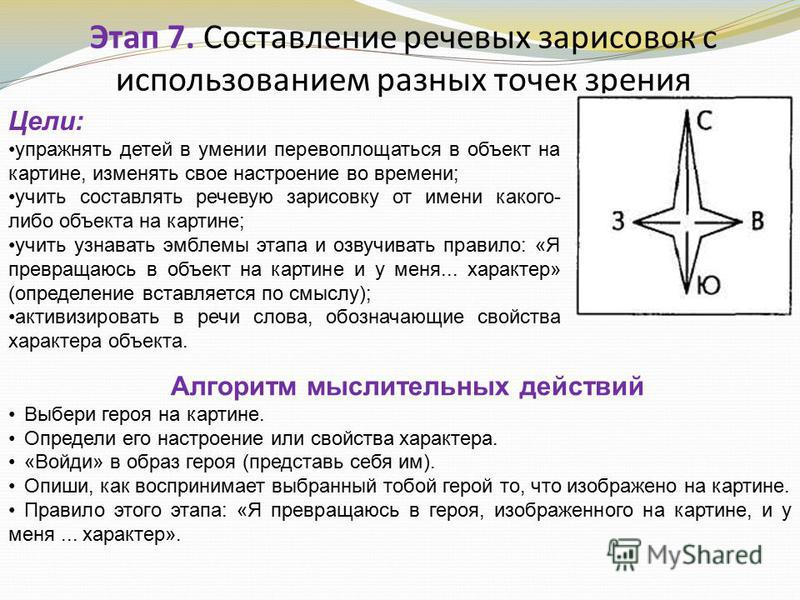 